TRI NURHUDI SASONO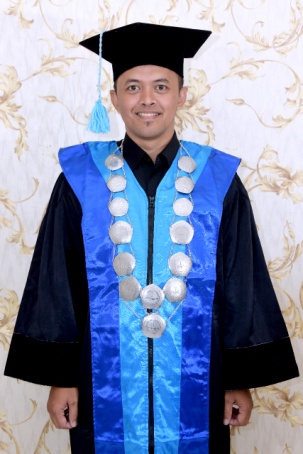 Zulfikar Muhammad, S.Kep,.Ners,.M.KepCurrent Address:School of Nursing Kepanjen Jalan Trunojoyo, 16 Kepanjen Malang District East Java 65163 IndonesiaPhone: +62-341-397644              +62-81268604404Fax    : +62-341-396625            http://stikeskepanjen-pemkabmalang.ac.idBirth date           05 July 1983Citizenship         IndonesiaCurrent Address:School of Nursing Kepanjen Jalan Trunojoyo, 16 Kepanjen Malang District East Java 65163 IndonesiaPhone: +62-341-397644              +62-81268604404Fax    : +62-341-396625            http://stikeskepanjen-pemkabmalang.ac.idBirth date           05 July 1983Citizenship         IndonesiaNo.Kegiatan Kegiatan PenyelenggaraWaktu1.Coaching clinic menjadi Pelatih Itu GampangCoaching clinic menjadi Pelatih Itu GampangPSSI Kab.Malang19 Sept 20122.HIV-AIDS dan Stigma Diskriminasi ODHAHIV-AIDS dan Stigma Diskriminasi ODHAWPA Turen30 Nov 20143.Diskusi lintas sektor pemerintahan dan swasta tentang penanggulangan HIVDiskusi lintas sektor pemerintahan dan swasta tentang penanggulangan HIVWPA Turen7 April 20154. Workshop Kurikulum AIPNI Workshop Kurikulum AIPNI STIKes Kepanjen9-10 Agustus 20165.Seminar Hari AIDS seduniaSeminar Hari AIDS seduniaWPA Turen20 Des 20156.Fasilitator pelatihan item dev soal UKNIFasilitator pelatihan item dev soal UKNIAIPNI Jatim3-4 Des 20167. Seminar Talkshow masa depan gemilang tanpa penularan HIVSeminar Talkshow masa depan gemilang tanpa penularan HIVDinas Kesehatan Kab.Malang17 Des 20168.Penyuluhan PHBS dan indahnya berbagiPenyuluhan PHBS dan indahnya berbagiLKSA Ar-Rohman 15 Juli 20179.Pelatihan BCLSPelatihan BCLSPPNI Kab.Malang8-9 Des 201710.Pelatihan deteksi dini Gangguan Jiwa Pelatihan deteksi dini Gangguan Jiwa PKM Turen19-21 April 201811.Multidisiplin antar profesi dalam pelayanan kesehatanMultidisiplin antar profesi dalam pelayanan kesehatanAIPNI Malang Raya6 Januari 2019NoKegiatanPenyelenggaraWaktuBukti1Simulasi Penanggulangan Bencana Kebakaan Oleh Anggota SatlinmasSatuan Polisi Pamong Praja Kabupaten MalangRabu, 16 Januari 2019Surat Tugas2Bimbingan Teknis Peningkatan Peran dan Kapasitas Anggota Satlinmas Guna mendukung Kamtramtibmas serta Penanggulangan BencanaSatuan Polisi Pamong Praja Kabupaten MalangKamis, 31 Januari 2019Surat Tugas3Bimbingan Teknis Satlinmas: Pertolongan Pertama pada Kecelakaan dan KebakaranSatuan Polisi Pamong PrajaRabu, 13 Februari 2019Sertifikat4Pengenalan Tindakan Medis Dasar dan Pertolongan PertamaSatuan Polisi Pamong Praja Kabupaten MalangKamis, 21 Februari 2019Surat Tugas5Peningkatan Kapasitas Cluster Medis Mahasiswa Siaga BencanaMahasiswa Relawan Siaga Bencana (maharesigana) Universitas Muhammadiyah MalangSabtu, 30 Maret 2019Surat Tugas6Pelatihan Penanggulangan Bencana Kepada Kelompok Masyarakat/Relawan Kabupaten MalangSatuan Polisi Pamong PrajaKamis, 8 Agustus 2019Sertifikat7Bimbingan Teknis Peningkatan Peran dan Kapasitas Anggota Satlinmas Guna Mendukung Kamramtibmas Serta Penanggulangan Bencana di Desa Pujon KidulSatuan Polisi Pamong Praja Kabupaten MalangRabu s/d Kamis, 11/12 September 2019Surat Tugas8Sosialisasi Penerapan Standart Diagnosis Keperawatan IndonesiaRSU PindadRabu, 15 Januari 2020Surat Tugas, Sertifikat